AGENDA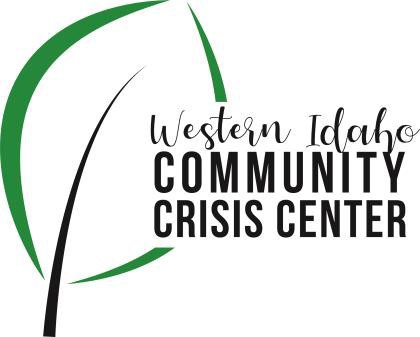 WIDCCC Advisory Committee Location:WIDCCC, 524 Cleveland Blvd. In CaldwellConference/Video Information: OptionalJoin the Microsoft Teams Meeting at the following link:https://teams.microsoft.com/l/meetup-join/19%3ameeting_YTJjZTQ0NzgtZmU1Yy00ZTVkLWFhNWEtYzMxYTE2MDU2Nzhl%40thread.v2/0?context=%7b%22Tid%22%3a%22c8679a4d-fcef-44c7-8339-b6399dc28f6a%22%2c%22Oid%22%3a%222bc8351e-6079-4364-b560-14b9149b3522%22%7d Date: March 9, 2022Time: 1:00pm – 2:00pm Attendees:Agenda ItemPresenterDiscussionNext Steps/Action1:00 Call to OrderKelly, ChairIntroduction and call for any additional agenda items.1:02Meeting Minutes Kelly, ChairCall for any revisions to the 1/12/22 meeting minutes. Motion to Approve Minutes 1:05SWDH UpdateSamWebsite/social media – press release – Findhelp.org – paramedics, etc.1:15Crisis Center UpdateAdam, LifewaysLifeways Crisis Center Update 1:55Wrap up Kelly, ChairNext steps and any assignmentsNext Meeting:April 13, 20221:00 pm